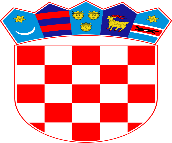 Osnovna škola  Veliko Trgovišće              Veliko TrgovišćeBroj RKP-a:16027Matični broj:3016382Razin:31Razdjel :0Šifra djelatnosti: 8520Klasa: 007-04/23-02/05Urbroj: 2140-81-01-23-7Veliko Trgovišće, 23.8.2023.OBRAZLOŽENJE IZVJEŠTAJA O IZVRŠENJU FINANCIJSKOG PLANAZA RAZDOBLJE 1-6/2023. GODINEOdredbama čl. 89. Zakona o proračunu (NN144/21) propisana je obaveza izrade i donošenja polugodišnjeg i godišnjeg izvještaja o izvršenju financijskog plana. Izvršenje za prethodnu godinu 1.1. - 30.6.2022. preračunato je u eure prema fiksnom tečaju konverzije 1€=7,53450 kn.OPĆI DIOOPĆI DIO - SažetakSažetak računa prihoda i rashodaIz općeg dijela – sažetka računa  prihoda i rashoda vidljivo je da su u izvještajnom razdoblju ostvareni ukupni prihodi u iznosu od 659.973,72 €, što iznosi 50,89 % prihoda u odnosu na plan.Prihodi poslovanja ostvareni su u iznosu od 659.973,72 € a prihodi od prodaje nefinancijske imovine nisu ostvareni (prodaja   nekretnine katastarske čestice br.2489 k.o. Dubrovčan, površine 344čhv,  parcela se nalazi u građevinskom pojasu). Interesa  ozbiljnih kupaca  nije bilo.U istom razdoblju ukupni rashodi iznose 652.280,10 € – 50,30 % u odnosu na plan.Rashodi poslovanja iznose 646.423,97 €, dok rashodi za nabavu nefinancijske imovine iznose 5.856,13 €.Razlika rashoda nad prihodima – višak prihoda u obračunskom razdoblju  iznosi  7.693,62 € Preneseni  manjak prihoda iz prethodnih godina iznosi 311,49 €.Sažetak računa  financirana (primici od financijske imovine i zaduživanja )Škola se nije zaduživala tekuće niti prethodnih godina pa u ovoj tabeli nema podataka.       C) Preneseni višak za razdoblje1-6.2022.g.  iznosi   158,69 €, a  preneseni manjak prihoda poslovanja za razdoblje 1.1. - 30.6.2023.g. iznosi 311,49 €, manjak je nastao zbog nenaplaćenih izlaznih računa za troškove produženog boravka, za troškove školske kuhinje  za mjesec prosinac 2022.g. Budući da je financijski plan za 2023. g. rađen u 10./2022. godine kada još nije bilo moguće točno procijeniti prihode i rashode poslovanja 2022. godine, pa tako ni višak/manjak prihoda.OPĆI DIO – RAČUN PRIHODA I RASHODAIzvršenje prihoda prema ekonomskoj klasifikaciji i izvorima financiranja Ukupni prihodi poslovanja ostvareni su u iznosu od  659.973,72 € što iznosi 51,50% u odnosu na plan.U odnosu na isto razdoblje prethodne godine povećanje iznosi 84,44 % odnosno 102.720,63 €.U obračunskom razdoblju ostvareni su prihodi poslovanja kako slijedi:Skupina 63 – Pomoći od subjekata unutar općeg proračuna – obuhvaćaju prihode ostvarene od Ministarstva znanosti i obrazovanja u iznosu od 563.169,27 €, što iznosi 53,89% prihoda u odnosu na plan, veći je  u odnosu na  prethodnu godinu prvenstveno zbog povećanja izdataka za plaće (zbog povećanja obračunske  osnovice,  povećanja naknada poslodavca zbog nezapošljavanja osoba s invaliditetom. Povećanje sredstva za dodjelu regresa u iznosu od 300,00 € po zaposleniku. Dana 1.siječnja 2023.godine stupila je na snagu Uredba o visini minimalne plaće za 2023. godinu u bruto iznosu od 700,00 €, što se primjenjuje na plaćama zaposlenika i privremeni dodatak na plaću.U okviru ovih prihoda ostvareni su prihodi za plaće – 402.061,64 €, za materijalna prava zaposlenih 34.230,57 €, prihodi za nabavu menstrualnih higijenskih potrepština u iznosu od 665,16 € i prihodi za prehranu učenika u iznosu od 25.508,66 €.U 2022.g škola je sudjelovala u projektu međunarodne suradnje, naziv projekta „Uz tradiciju preko granice“. Ministarstvo je doznačilo sredstva u iznosu od 7.656,00 kn tj. 1.016,13 € /tečaj 7,53450/I ti prihodi su utrošeni u 20223.g.Prihodi iz općinskog proračuna u iznosu od 13.841,36 € veći su u odnosu na prethodnu godinu jer je u 2023.g. Općina sufinancira dio plaće za  dvije djelatnice  koje rade u produženom boravku u PŠ Dubrovčan i OŠ Veliko Trgovišće.Krapinsko-zagorska Županija je na temelju ugovora doznačila novčana sredstva za Dječji participativni proračun-financiranje projekta. NA konto 6391 doznačena su sredstva u iznosu od 2.647,82 €.U prošloj godini (2022.) nismo se javili na natječaj za participativni proračun, pa nema podataka.Skupina 64 – Prihodi od imovine INa ovoj skupini evidentiraju se prihodi od kamata na depozite po viđenju – sredstva na računu škole.U obračunskom razdoblju ovi prihodi nisu ostvareni budući da je banka sredstva zbog prelaska na euro uplatila krajem prethodne godine, a ne početkom tekuće godine kao prethodnih godina.Skupina 65 – Prihodi po posebnim propisimaU prihodima po posebnim propisima evidentirane su uplate učenika za školsku kuhinju za mjesec prosinac 2022. godine, uplate za produženi boravak, trošak produženog boravka i trošak školske kuhinje/ dio/ te uplate učenika za izlete, terensku nastavu i druge izvannastavne aktivnosti. Ostvarenje u odnosu na plan iznosi 22,78 % budući da nisu ostvareni značajni prihodi za prehranu učenika, koja se u 2023. godini financira iz izvora Ministarstva znanosti i obrazovanja.Također je i mali iznos prihoda od uplate učenika za izlete. Izleti su organizirani preko turističkih agencija, tj. uplata roditelja direktno izabranoj turističkoj agenciji.Skupina 66 – Prihodi od prodaje robe i pruženih usluga i donacijaPrihodi od pruženih usluga obuhvaćaju prihode od najma školske sportske dvorane. U istom razdoblju prethodne godine ovi prihodi zbog izvanrednih okolnosti (Covid 19) nisu ostvareni. Planiranje je izvršeno u odnosu na ranija razdoblja, a interes za najam je bio nešto veći od planiranog pa realizacija iznosi 14,53 % zbog prestanka covid mjera.Prihodi od donacija –   tekuće i kapitalne donacije Tekuće donacije i kapitalne veće su u odnosu na prošlu godinu zbog uplate donacija.Wurth-Lužec, Veliko  Trgovišće, donacija u iznosu od 1.000,00 € i  Tvornica Tekstila  Veliko Trgovišće, Stanka Pinjuha 16,  Veliko Trgovišće također  donacija u iznosu od 1.000,00 €.Donacija je također primljena od HEP Ulica grada Vukovara 37, Zagreb, Također sportska oprema od Županijskog školskog sportskog saveza i  donacija Poduzeće Prostoria  Sveti Križ Začretje.Donacija Turističkih agencija za isplatu dnevnica učiteljima u pratnji učenika na terensku nastavu i jednodnevne izlete.– Skupina 67 – Prihodi od nadležnog proračunaPrihodi od nadležnog proračuna ostvareni su iz dva izvora:Izvorna sredstva županije – 14.897,33 €  i 2.250,00 € /izrada projekta rekonstrukcije i opremanje interijera športske dvorane, Solux d.o.o. Vinkovci– sredstva nisu bila planirana i ostvareni su nešto veći prihodi za rad pomoćnika u nastavi, e-tehničara i provedbu građanskog odgoja (povećanje cijene sata rada), sredstva za  zimsku i proljetnu radionicu u iznosu od 220,00 €.DEC sredstva –  u iznosu od 43.970,00 € sredstva za pokriće svih materijalno – financijskih rashoda poslovanja – u iznosu od realizacija iznosi 92,34 %. U prvom polugodištu 2023. g. utrošena su gotovo sva sredstva za navedene rashode – planirani prihodi ostali su na razini 2022. godine, a izdaci su znatno veći zbog velikog povećanja cijena robe i usluga, prvenstveno plina.Skupina 72 – prihodi od prodaje nefinancijske imovineU izvještajnom razdoblju ovi prihodi nisu ostvareni. Skupina 92 – Višak prihoda poslovanjaIzvršenje rashoda prema ekonomskoj klasifikaciji i izvorima financiranjaRashodi poslovanja u razredu 3 obuhvaćaju rashode za zaposlene, te materijalno – financijske rashode poslovanja.Skupina 31 – Rashodi za zaposleneU skupini 31 evidentirani su rashodi za plaće i ostali rashodi za zaposlene.Ovi rashodi financirani su iz nekoliko izvora.Najveći dio rashoda za plaće i naknade financira se iz izvora 5.2.1. Ministarstvo znanosti i obrazovanja.Na izvoru 1.1. Opći prihodi i primici - dopunska sredstva Krapinsko-zagorske županije evidentirani su izdaci za rad pomoćnika u nastavi Na izvoru 5.4.1. – JLS  Općina  Veliko Trgovišće– također su evidentirani izdaci za rad učiteljica u produženom boravkuPomoćnici  u nastavi započeli su  s radom u 9./2022. godine, pa ovi izdaci nisu evidentirani u istom razdoblju prethodne godine.Skupina 32 – Materijalni rashodiU skupini 32 evidentirane su naknade troškova zaposlenima (službena putovanja, naknade za prijevoz na posao i s posla, izdaci za stručno usavršavanje zaposlenika i sl.), izdaci za materijal i energiju (uredski i materijal za nastavu, materijal za održavanje, namirnice za školsku kuhinju i sl.), izdaci za usluge telefona, pošte, prijevoza, usluge održavanja, komunalne, računalne zdravstvene, intelektualne i slične usluge, ostali rashodi poslovanja (premije osiguranja, članarine, reprezentacija), izdaci za pristojbe i naknade, te ostali nespomenuti rashodi poslovanja.Rashodi iz ove skupine financirani su iz slijedećih izvora:Izvor 1.1. Opći prihodi i primici – dop. sredstva Krapinsko zagorske  županije financirani su izdaci za  službena putovanja, izdaci za troškove prijevoza pomoćnicima u nastavi, školsku shemu (voće i mlijeko) u iznosu od 2.095,12 €, intelektualne usluge (rad po ugovoru o djelu – e-tehničar  573,12 € i građanski odgoj – 716,58 €,  int.usluga  2.250,00 € (izvanredni neplanirani trošak), izdaci za namirnice (Zalogajček 7 ) u iznosu od 2.387,06 €, Projekt  Baltazar 6 (pomoćnici u nastavi) 8.207,09 € te trošak djece s teškoćama u razvoju 698,36 € te ostali izdaci. Ovi izdaci realizirani su prema planu. Na ovom izvoru financiranja evidentiran je i dio izdataka za tzv. režijske troškove – ovi izdaci nisu bili planirani na ovom izvoru, ali je škola utrošila sva dodijeljena  decentralizirana sredstva.Izvor 1.3. Decentralizacija – iz ovog izvora financiran je najveći dio izdataka koji se evidentiraju na ovoj skupini.Izdaci za službena putovanja  odnose na dnevnice za službena putovanja učitelja na stručna usavršavanja, županijska stručna vijeća, a troškovi naknade  za prijevoz na službenom putu.Na izdatke za uredski materijal, materijal za nastavu, materijal za čišćenje utrošeno je cca 90 % sredstava u odnosu na godišnji plan zbog znatno povećanja cijena na tržištu.I zbog velike potrošnje materijala za čišćenje. Izdaci za energente (plin) u izvještajnom razdoblju su % veći u odnosu na godišnji plan (potrošnja je ostala na istoj razini, ali je došlo do velikog povećanja cijena).Izvor 4.3.1. – Posebne namjene –Ulaze :  Izdaci za službena putovanja,  troškovi prijevoza djelatnice u produženom boravku,  izdaci za uredski materijal (potrebe produženog boravka), izdaci za namirnice također za produženi boravak,  a ostali dio namirnica ide na izvor 5.2.1. Ministarstvo. Intelektualne u sluge odnose se na Ugovor o djelu /sudjelovanje g .Jadranke Čunčić Bandov  iz  Zagreba -  lutkarska predstava-  ostali rashodi poslovanja./Izvor 5.2.1 MinistarstvoIzdaci za službena putovanja: inozemne dnevnice 50,00€ /projekt  „Uz tradiciju preko granice“ /odlazak u posjet osnovnoj školi u Rogaškoj Slatini.Iskazani su izdaci za prijevoz na posao u iznosu 24.186,53 €.Izdaci za namirnice nisu bili planirani na ovom izvoru jer je plan rađen u 10./2022. kada još nije bilo poznato da će troškove prehrane učenika financirati Ministarstvo znanosti i obrazovanja.Izdaci za energiju tj. gorivo /odlazak u  posjet školi u Rogaškoj Slatini - projekt.Trošak reprezentacije iznosi 206,66 €, reprezentacija za gostovanje učenika i učitelja iz Rogaške Slatine.Na ovom izvoru na skupini 3295 evidentirana je i naknada zbog nezapošljavanja određenog broja osoba sa invaliditetom. Skupina 34 – Financijski rashodiPrema ekonomskoj klasifikaciji tu se evidentiraju naknade za bankarske usluge i usluge platnog prometa, te izdaci za zatezne kamate.Ovi izdaci financiraju se iz DEC sredstava, ali budući da su DEC sredstva u cijelosti utrošena, dio izdataka evidentiran je na ostale prihode županije.Skupina 37 Naknade građanima i kućanstvima iz proračunaU okviru ove skupine evidentiraju se radni udžbenici za učenike. U izvještajnom razdoblju ovi izdaci nisu evidentirani jer se nabava udžbenika vrši prije početka školske godine.Ministarstvo doznačuje novčana  sredstva za troškove prijevoza učenice s teškoćama u razvoju. Sredstva se isplaćuju svaki mjesec na tekući račun tj. majci djevojčice.Skupina 38 Ostali rashodiNa ovoj skupini evidentirani su, prema uputi, izdaci za nabavu menstrualnih higijenskih potrepština za učenice škole u iznosu od 665,15 € - izdaci nisu bili planirani u financijskom planu za 2023. godinu.U razredu 4 evidentirani su rashodi za nabavu nefinancijske imovine.Skupina 42- Rashodi za nabavu proizvedene dugotrajne imovineIzvor 2.1.1 DonacijeNa ovom izvoru evidentirana je donacija  u iznosu  od 3.273,50 €.Donacija je proizvod trosjed PIL-LOW /kutna  garnitura/ za PŠ Dubrovčan/ Prostoria Sveti Križ Začretje; donacija Packaging Zabok radni stol, stolice koža, stol trešnja, uredska fotelja Maxim.Donacija HEP Ulica grada Vukovara 37; dva osobna računala i dva monitora.LABI d.o.o. Varaždin ( školske stolice  classic  soft  22 kom. U iznosu od 1.962,50 €).Izvor:1.1. Opći prihodi i primici - uredska oprema i namještaj u iznosu od 2.582,63 €.ATR 527 6 PUW, stol Atria 15 kom  za potrebe knjižnice)   dobavljač- Tehnomodeli.Ove donacije nisu planirane u financijskom planu za 2023. godinu.OPĆI DIO – RASHODI PREMA FUNKCIJSKOJ KLASIFIKACIJI Funkcijska klasifikacija sadrži aktivnosti, to jest projekte korisnika proračuna razvrstane prema njihovoj namjeni.Prema članku 14. Pravilnika o proračunskim klasifikacijama, rashodi obrazovanja svrstani su u obrazovanje 0912- Osnovno obrazovanje.Dodatne usluge u obrazovanju iskazane na ovoj poziciji u iznosu od  33.414,52 € obuhvaćaju izdatke za prehranu učenika.Prehrana učenika od ove kalendarske godine financira se iz izvora Ministarstvo u iznosu od 1,33 € po učeniku što je znatno više u odnosu na cijenu obroka dok se prehrana učenika financirala od uplata roditelja.POSEBNI DIORashodi prema ekonomskoj klasifikaciji, izvorima, programima i aktivnostimaProgram 1000 – Osnovno obrazovanje – zakonski standardIzvor financiranja 1.3. DecentralizacijaUkupni rashodi poslovanja iz decentraliziranih sredstava ostvareni su u iznosu od 46.898,25 € što iznosi 99,90 % plana. Planirana sredstva ostala su na razini 2022. godine, dok su izdaci za materijalno financijske rashode koji se planiraju iz ovog izvora znatno porasli – najviše izdaci za plin.Iz navedenih razloga – nedostatka sredstava nisu planirani niti ostvareni rashodi za nabavu nefinancijske imovine.Program 1003 – Dopunski nastavni i van nastavni programi škola i obrazovnih institucijaAktivnost 102000 – Dopunski nastavni i izvannastavni programi škola i obrazovnih institucijaIzvor financiranja 1.1. Opći prihodi i primici – dopunska sredstva Krapinsko-zagorske županijeIz izvornih dopunskih sredstava županije financirani su izdaci za rad pomoćnika u nastavi (bruto plaća, prijevoz na posao, doprinosi na plaće), službena putovanja, namirnice, int.usluge i sl.) Aktivnost 102006 – Program građanskog odgoja u školamaIzvor financiranja 1.1. Opći prihodi i primici – dopunska sredstva Krapinsko-zagorske županijeProvedba građanskog odgoja realizira se temeljem ugovora o djelu s dvjema djelatnicama  škole. U izvještajnom razdoblju ovi izdaci iznose 716,58 €. Iz dopunskih sredstava za materijalne rashode i opremu škola financirani su sljedeći izdaci:rad e-tehničara –  sklopljen ugovor sa tvrtkom Frenos d.o.o. Iz Karlovca, Ivan Lučin direktor tvrtke, ugovor o djelu  za pružanje tehničke  podrške pri korištenju  informatičke  opreme,  izdaci za razdoblje 1.-6./2023. g. iznose  573,11 €, a što je 99,96 % više u odnosu na prethodnu godinu zbog povećanja cijene sata, cijena sata rada iznosi 7,96 € bruto,int.uslugepomoć za pokriće materijalno-financijskih rashoda poslovanja (zbog nedostatka DEC sredstava).Na izvoru financiranja 1.1. Opći prihodi i primici iskazani su i izdaci za namirnice za prehranu učenika. Na izvoru financiranja1.1.opći prihodi i primici  iskazani su izdaci   Zalogajček 7 u iznosu 2.387,06 €.  /33 učenika/Realizacija je na razini istog razdoblja prethodne godine. Realizacija u odnosu na plan iznosi 59,58 %.Aktivnost 102001 Financiranje – ostali rashodi OŠ Izvor financiranja 2.1.1. DonacijeU izvještajnom razdoblju ostvarene su donacije u iznosu od 4.309,90 €,  više u odnosu na prethodnu godinu.U financijskom planu za 2023. g. donacije nisu planirane budući da nisu postojala saznanja o mogućnosti realizacije istih.Donacije turističkih  agencija evidentirane su pod službena putovanja/dnevnice učiteljima/Donacija sportske opreme od Županijskog sportskog saveza klasificirana je kao sitni inventar i evidentirana na računu 3225 u iznosu od 80,91 €.Izvor financiranja 3.1.1. Vlastiti prihodiU okviru ovog izvora na skupini 32- Materijalni rashodi u izvještajnom razdoblju evidentirani su izdaci za uredski materijal i sitni inventar.Izvor financiranja 4.3.1. Posebne namjeneNa izvoru financiranja posebne namjene evidentirani su ukupni rashodi u iznosu od 12.219,01 € .Izvor financiranja 5.2.1. MinistarstvoRashodi poslovanja u razredu 3 u 2023. g. evidentirani su u iznosu od 555.828,91 € što iznosi 52,98 % u odnosu na plan.Realizacija rashoda za zaposlene – skupina 31 iznosi 502.876,73 € i veća je u odnosu na 2022. g. zbog povećanja osnovice za plaću, dodatka itd.U okviru materijalnih rashoda na skupini 32 na podskupini 321 evidentirani su rashodi za naknade troškova zaposlenima za prijevoz na posao – 24.454,03 €, službena putovanja 267,50 €.Na podskupini 322 evidentirani su izdaci za namirnice za prehranu učenika u iznosu od 25.508,66 € - prošle godine ovi izdaci iskazani su u okviru izvora Posebne namjene budući da su troškove prehrane financirali roditelji.31.07.2023g. škola je vratila na žiro-račun osnivača Krapinskoj Zagorskoj Županiji -povrat neutrošenih sredstava za školsku prehranu 2022/2023 u iznosu od 13.081,97€.Na podskupini 329 u iznosu od 1.855,52 € evidentirana je naknada za nezapošljavanje određenog broja osoba sa invaliditetom – budući da visina naknade ovisi o broju zaposlenih na zadnji dan u mjesecu. Mj.iznos inv.  iznosi 280,00 €.Na podskupini 381 – Tekuće donacije evidentirani su izdaci za nabavu menstrualnih higijenskih potrepština za učenice u iznosu od 665,13 €.Prethodne godine ovi izdaci nisu ostvareni, pa nisu niti planirani u financijskom planu za 2023.g.Izvor financiranja 5.4.1. JLS – Općina   Veliko TrgovišćerUkupni izdaci na ovom izvoru financiranja evidentirani su u iznosu od 12.741,63 €, a odnose se na izdatke za plaću i prijevoz na posao  s posla djelatnici u produženom boravku.Općina svaki mjesec doznačuje na temelju zahtjeva za sufinanciranje plaće iznos od  2.123,56 €.Izvor financiranja 7.1.1. Prihodi od prodaje nefinancijske imovineU 2023. godini rashodi na ovom izvoru financiranja su planirani ,ali nisu ostvareni.Predsjednica Školskog odbora:						Ravnateljica:Željka Žigman								Diana Duk-Petek